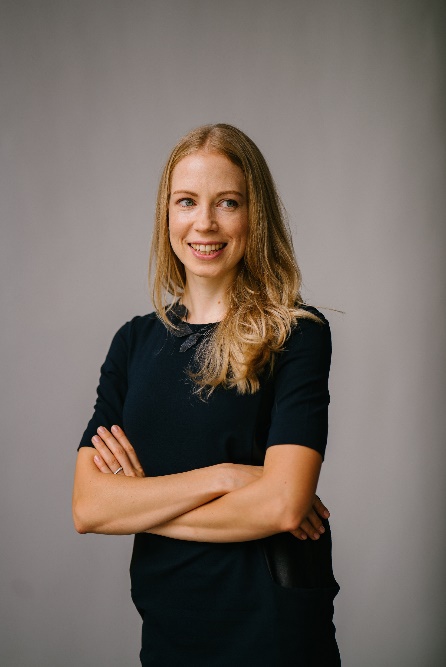 Zur PersonGeburtsdatum			01.01.1980 in MusterstadtFamilienstand			LedigStaatsangehörigkeit		DeutschBerufliche Stationen04.2019 – Heute		Muster-Firma in 12345 Musterstadt				Verkäuferin im EinzelhandelKundenberatung Warenverwaltung und In-Store-MerchandisingDekoration zur Schaffung eines außergewöhnlichen Kundenerlebnisses12.2015 – 03.2019		Muster-Fachhandel in 12345 Musterstadt				Verkäuferin im EinzelhandelKassiertätigkeitenBearbeitung von Aufträgen für den OnlinehandelGewinnung von neuen Kunden für das Bonusprogramm, Aufklärung über aktuelle Promotion-AngeboteSchule & Ausbildung09.2012 – 09.2015		Ausbildung zur EinzelhandelskauffrauBeispiel GmbH, 12345 Musterstadt07.2012			Abitur				Musterschule, 12345 MusterstadtWeiterbildung07.2017 – 07.2020		Weiterbildung „Visual Merchandising“Muster-Zentrum, 12345 MusterstadtKenntnisseEDV-Kenntnisse		Microsoft Office – Sehr gute Kenntnisse				Muster-Software – Gute KenntnisseSprachkenntnisse		Deutsch – Muttersprache				Englisch – Fließend in Wort und SchriftFührerschein			Klasse BInteressenEhrenamt			Trainerin der C-Jugend Fußballmannschaft
				SV MustervereinHobbys			Fußball, Reisen, KochenMusterstadt, 15.08.2022Erika Mustermann